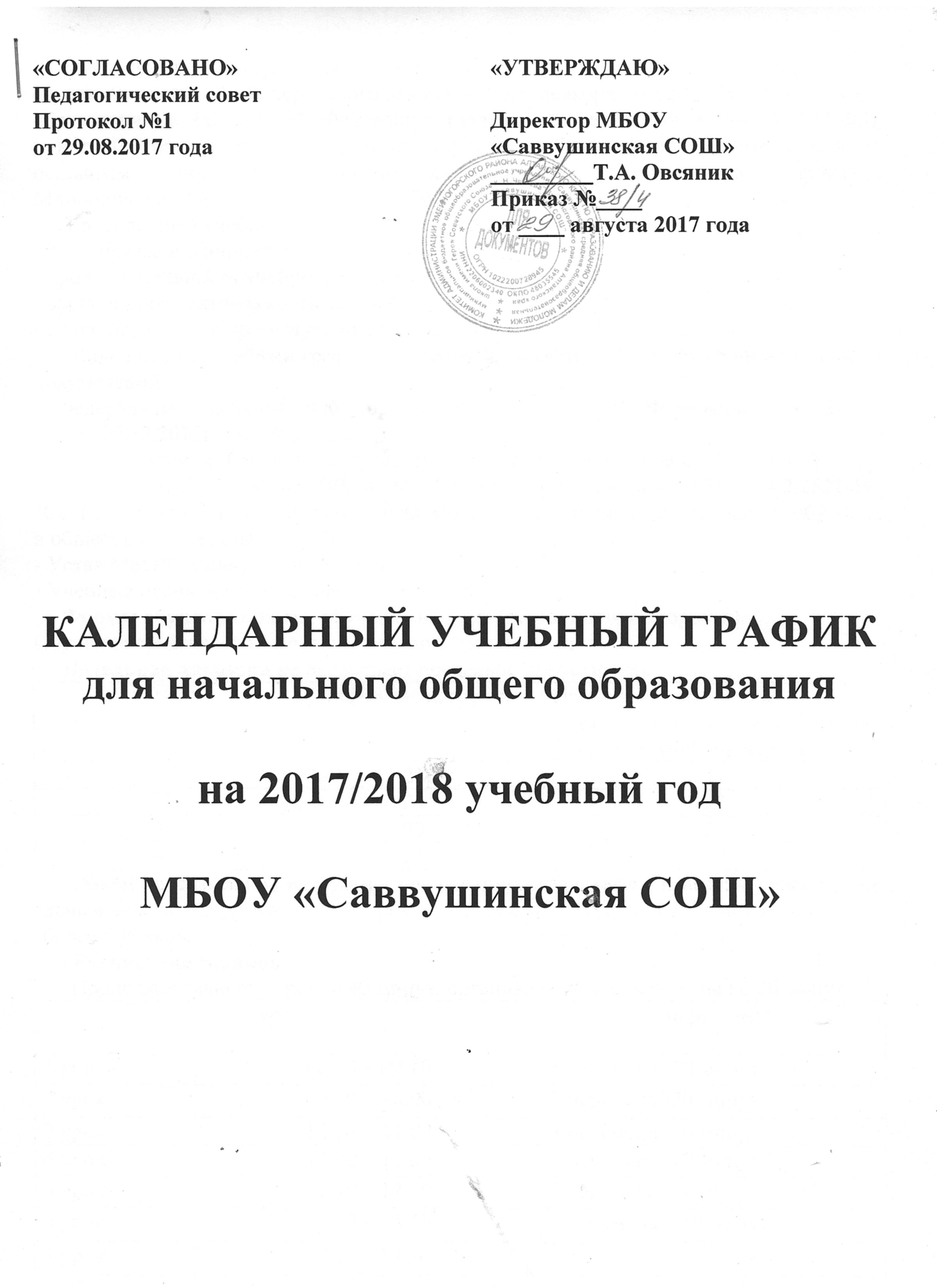      Календарный учебный график – часть основной образовательной программы (пункт  9  статьи  2  Федерального закона  от  29  декабря  2012  г.  №  273-ФЗ  «Об  образовании  в  Российской  Федерации» (далее  –  Федеральный  закон  №  273-ФЗ),  пункт  10  Порядка  организации  и осуществления  образовательной  деятельности  по  основным  общеобразовательным программам,  утвержденного  приказом  Минобрнауки  России  от  30  августа  2013  г.  № 1015).      Календарный учебный график определяет: - даты начала и окончания учебного года; - продолжительность учебного года, четвертей; - сроки и продолжительность каникул; - сроки проведения промежуточных аттестаций.       Календарный учебный график составлен  в соответствии с нормативно-правовыми документами:-  Федеральным  законом  «Об  образовании  в  Российской  Федерации»,  №  273  –  ФЗ  от 29.12.2012г   (п. 10, ст. 2); -  Постановлением  Главного  государственного  санитарного  врача  Российской Федерации  от  29  декабря  2010  г.  №  189  «Об  утверждении  СанПин  2.4.2.2821-10 "Санитарно-эпидемиологические  требования  к  условиям  и  организации  обучения  в общеобразовательных  учреждениях»;- Устав МБОУ «Саввушинская СОШ»;- Учебные планы МБОУ «Саввушинская СОШ».     Формы обучения: очная, обучение на дому (по состоянию здоровья).Обучение организовано в одну смену по 5-дневной неделе     Недельная нагрузка не превышает предельно допустимую.     Объём максимальной нагрузки в течение дня составляет в 1 классе: 4 урока и один день в неделю – 5 уроков за счёт урока физической культуры; в 2-4 классах  - не более 5 уроков.       Расписание звонков     Продолжительность уроков 40 минут, организованы две перемены по 20 минут.     В 1 классе продолжительность уроков по 35 минут в первом полугодии.      В первой четверти в 1 классе предусмотрено по 3 урока и динамический час в середине учебного дня. 1 класс    Начало учебного года – 1 сентября (пятница) 2017 года.     Окончание учебного года: для учащихся 1 класса учебный год заканчивается 25 мая 2018 г., для учащихся 2-4 классов  - 31 мая 2018 года.Каникулы: Осенние  каникулы: с 30.10.2017 по 06.11.2017 – 8 дней;Зимние каникулы: с 29.12.2017 по 10.01.2018 – 13 дней;Для 1 класса – зимние дополнительные: с 12.02.2018 по 18. 02.2018 – 7 дней;Весенние каникулы: с 24.03.2018 по 01.04.2018 – 9 дней;Летние каникулы с 01.06.2018 по 31.08.2018 Учебные четверти1 четверть: с 01.09.2017 по 29.10.2017 – 8 недель;2 четверть: с 07.11.2017 по 28.12.2017 – 8 недель;3 четверть: с 11.01.2018 по 23.03 2018 – 10 недель;4 четверть: с 02.04.2018 по 31.05.2018 – 9 недель.ИТОГО: 1 класс – 33 учебные недели;                  2-4  классы - 34 учебные недели.          Промежуточная аттестация во 2-4 классах в форме итоговых контрольных работ проводится в мае, без прекращения образовательного процесса.Внеурочная деятельность    Внеурочные занятия  проводятся во вторую смену.    Внеурочная деятельность в начальных классах по ФГОС начинается с 14.00 часов.В соответствии с требованиями ФГОС НОО в 1-4 классах внеурочная деятельность предусмотрена по пяти направлениям развития личности: духовно-нравственное – «Этика – азбука добра» 1 час в неделю; социальное – «Праздники, традиции и ремёсла народов России» 1 час в неделю;общеинтеллектуальное – «Я- исследователь», «В мире книг» 1 час в неделю,         общекультурное – «Весёлый карандаш» 1 час в неделю; спортивно-оздоровительное – «Юный турист: изучаю родной край», «Здоровейка», «Сильные, ловкие» 1 час в неделю.классНедельная нагрузкаПредельно допустимая аудиторная учебная нагрузка при 5-дневной учебной неделе12121223233232342323урокиурокиперемены1 урок -  08.30 – 09.101 перемена -10 минут2 урок -  09.20  - 10.002 перемена -20 минут3 урок -  10.20  - 11.003 перемена -20 минут4 урок – 11.20 – 12.004 перемена -10 минут5 урок – 12.10 – 12.505 перемена -10 минут6 урок -   13.00 – 13.406 перемена – 10 минут7 урок - 13.50 - 14.30четвертьурокиперемены1 1 урок -  08.30 – 09.052 урок -  09.20  - 09.5509.55 – 10.35 –ДИНАМИЧЕСКИЙ ЧАС3 урок -  10.35  - 11.101перемена -15 минут2 1 урок -  08.30 –09.052 урок -  09.20  - 09.553 урок -  10.20  - 10.554 урок -  11.20 – 11.551перемена  - 15 минут2 перемена - 25 минут3 перемена - 25 минут